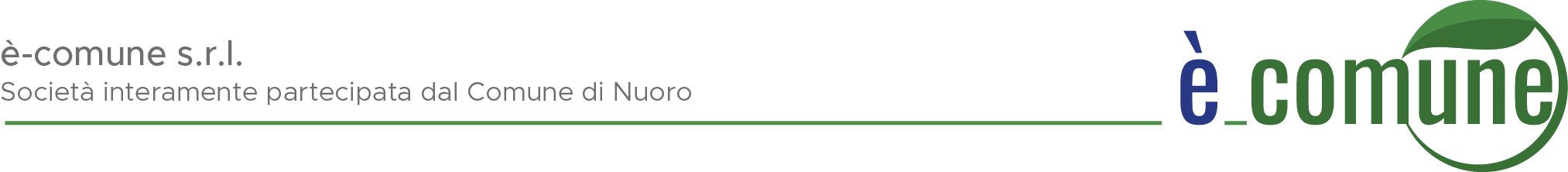                                                                                                       ALLEGATO HAFFIDAMENTO FORNITURA PNEUMATICI E SERVIZI ACCESSORI - LOTTO 1MODULO D’OFFERTA ECONOMICAIl sottoscritto1 ……………………………..................……...……………..…….................……………………nato a ……………………………………..............................................…, il …………………………………residente a ………………………………………........., via .......................…………………………………....Codice Fiscale ……………………………………, nella sua qualità di ...…………………………………….della Ditta (Ragione Sociale) ……………………………………………………………………………............Partita IVA …………………………………………, Luogo .......…..……………………………...…………….Sede Legale …………………………………………………………........................................…...………..Partecipa all’affidamento:DICHIARA/DICHIARANOIl seguente ribasso d’asta generale sul costo unitario dei ricambi e sul costo della mano d’opera così come definiti nel Capitolato speciale d’appalto del _______% (diconsi _____________________________). E i seguenti prezzi sulle attività come richiamate nei documenti di gara :Ai sensi degli articoli 46 e 47 del DPR 445/00, consapevole delle sanzioni penali previste dall’articolo 76 dello stesso decreto per le ipotesi di falsità in atti e mendaci dichiarazioni, il sottoscritto dichiara:di aver tenuto conto, nel formulare l'offerta, di tutto quanto previsto nel disciplinare di gara, nel capitolato di gara e in tutti i suoi allegati;che i prezzi offerti si intendono al netto di IVA e comprensivi di oneri fiscali e di ogni altro onere e spesa connessi con l'esecuzione del contratto;che la percorrenza media minima garantita dei pneumatici sopra indicati non sarà inferiore akm 20.000 per i pneumatici nuovi. di avere le attrezzature necessarie, per effettuare i servizi di manutenzione, riparazione e sostituzione pneumatici su tutti i mezzi del parco della Società, con particolare riferimento a quelli adibiti al trasporto pesante.La presente offerta ha validità per un periodo di 180 (centottanta) giorni a decorrere dalla data di scadenza della presentazione della stessa ed è immediatamente impegnativa per questa Ditta.data .............................                                    IL DICHIARANTE /I DICHIARANTI                                                        _______________________    _____________________                                                        _______________________    ____________________2 L’offerente deve essere munito dei poteri necessari per impegnare la Ditta e deve essere – a pena di esclusione – la stessa persona che sottoscrive tutti gli altri documenti di gara. In caso di associazione temporanea o consorzio o GEIE non ancora costituiti l'offerta dovrà essere sottoscritta da tutti i componenti il raggruppamento.SERVIZI  MANUTENZIONE RIPARAZIONE PNEUMATICISERVIZI  MANUTENZIONE RIPARAZIONE PNEUMATICISERVIZI  MANUTENZIONE RIPARAZIONE PNEUMATICIServizi su vetture e mezzi leggeri:Prezzo in cifrePrezzo in lettereRiparazione copertura€euroEquilibratura€euroConvergenza completa di campanatura e incidenza€euroSmontaggio/montaggio pneumatici€euroFornitura/installazione valvole tubeless€euroSoccorso a km.€euroServizi su mezzi pesanti:Prezzo in cifrePrezzo in lettereRiparazione copertura€euroEquilibratura€euroConvergenza completa di campanatura e incidenza€euroSmontaggio/montaggio pneumatici€euroFornitura/installazione valvole tubeless€euroFornitura/installazione prolunga valvola€euroRigatura pneumatico€euroSoccorso a km.€euro